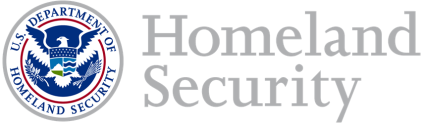 Paperwork Reduction ActThe public reporting burden to complete this information collection is estimated at 10 minutes per response, including the time for reviewing instructions, searching existing data sources, gathering and maintaining the data needed, and the completing and reviewing the collected information.  The collection of information is voluntary.  An agency may not conduct or sponsor, and a person is not required to respond to a collection of information unless it displays a currently valid OMB control number and expiration date.  Send comments regarding this burden estimate or any other aspect of this collection of information, including suggestions for reducing this burden to DHS/NPPD/OCIA, Attention: Mr. Peter Kreitner,  245 Murray Lane SW, Mailstop 0380, Arlington, VA 20598-0380  ATTN: PRA [OMB Control No. 1670-0027].     (U) Industry Solicitation Survey(CLASSIFICATION) PRODUCT TITLE: (U) Survey Scope: This voluntary survey is meant to solicit input on industry mitigation and resilience techniques that reflect best practices from our private sector partners. All feedback provided will contribute to future critical infrastructure product development, and assist a larger private sector audience with similar equities in advancing their own preparation, deterrence, mitigation, and recovery efforts. Any comments or suggestions to improve this survey, or considerations for additional platforms, are welcomed.      Questionaire What industry do you represent?How does the subject/s covered in this product directly impact your industry? How does the subject/s covered in this product indirectly impact your industry?What preparation strategies implemented within your industry for the subject/s covered in this product do you encourage others to consider?What was the outcome/effectiveness of the implemented preparation strategies?  What mitigation and resilience strategies implemented within your industry for the subject/s covered in this product do you encourage others to consider?What was the outcome/effectiveness of the implemented mitigation and resilience strategies?What recovery strategies implemented within your industry for the subject/s covered in this product do you encourage others to consider?What was the outcome/effectiveness of the implemented recovery strategies?What other industries might be directly or indirectly affected by the subject/s covered in this product?Additional Comments:Source Statement(U) Please do not provide industry specific technologies or proprietary information, including personally identifiable information. This survey is meant to ascertain industry best practices that could be applicable to a larger audience. For more information, or to further a discussion, please contact OCIA-OAD-Intel@hq.dhs.gov.  (U)  The Office of Cyber and Infrastructure Analysis (OCIA) provides innovative analysis to support public and private-sector stakeholders’ operational activities and effectiveness, and impact key decisions affecting the security and resilience of the Nation’s critical infrastructure. All OCIA products are visible to authorized users at HSIN-CI and Intelink. For more information, contact OCIA@hq.dhs.gov or visit http://www.dhs.gov/office-cyber-infrastructure-analysis. 